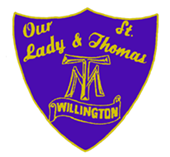 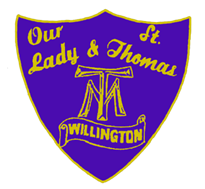 Our Lady & St Thomas RCVA Primary SchoolWillingtonMission Statement:  ‘You are unique, talented and loved by God.’JOB DESCRIPTION  -  CLASS TEACHER (Maternity Cover)Key Area of ResponsibilitiesThe Development of the SchoolThe Teacher assists the Head Teacher and Leadership Team to develop a vision and strategic view for the school in its service to the community.Main TasksTo work with the Head Teacher, Leadership Team and Governors in:fulfilling the Mission Statement;implementing the educational aims, policies, objectives and targets of the school.teaching pupils at the school; cooperating with the Head Teacher and Leadership Team in monitoring and evaluating the performance of the school and its achievements as a Catholic school.motivating pupils through interest, encouragement and recognition of their unique value;contributing to the production of the School Improvement Plan;implementing the Governing Body's  policies on equal opportunities;safeguarding and promoting the welfare of children throughout the school, including adhering to all specified procedures;complying with Health and Safety policies and procedures, reporting any incidents /accidents / hazards and taking a pro-active approach to health and safety matters in order to protect both yourself and others.Teaching and LearningIn a Catholic school the search for excellence is expressed in teaching and learning which responds to the needs and aspirations of its pupils and acknowledges their individual worth as children of God.  The Teacher works with the Head Teacher, Leadership Team and colleagues to provide effective teaching and learning throughout the school.  He or she co-operates with the Head Teacher, Leadership Team in monitoring and evaluating the quality of teaching and standards of attainment, using relevant data and setting targets for improvement.Main TasksWork implementing, in collaboration with Head Teacher and Leadership Team, a curriculum which:Follows the curriculum policy of the Governing Body and meets statutory requirements;is relevant to the needs, experience, interests, aptitudes and stages of development of all pupils, including those with special educational needs;ensures the policy on Religious Education is fulfilled;fulfils the statutory duties in relation to the National  Curriculum; includes arrangements for the daily act of Collective Worship in accordance with the norms of Catholic Worship and the wider spiritual life of the school.Work with the Head Teacher and Leadership Team in ensuring that:School policies on curriculum, assessment, recording and reporting are implemented in order to provide effective teaching and learning;the arrangements for teaching and learning form a co-ordinated, coherent curriculum entitlement for all pupils;information on pupil progress is used to improve teaching and learning, to inform and motivate pupils, to inform parents, to provide necessary references for other educational institutions and employers and to aid governors in fulfilling their responsibilities to the school;there is continuity of learning and of progression for pupils;effective targets are set for pupil attainment leading to whole school improvement.Work with the Head Teacher, Leadership Team and colleagues in providing a curriculum for the spiritual, moral, social and cultural development of all pupils.Work with the Head Teacher and Leadership Team in ensuring appropriate pastoral care and guidance for all.Work with the Head Teacher and Leadership Team in determining appropriate pupil groupings.Work with the Head Teacher and Leadership Team to determine and publicise the means for promoting:Pupils' self discipline;respect for self, others and authority;good behaviour on and off school premises.Work with the Head Teacher and Leadership Team in promoting a school ethos, which extends opportunities for learning and encourages extra-curricular activities.Efficient and Effective Deployment of Staff and ResourcesIn the Catholic school all deployment of staff, finance, material resources, time and energy should promote the common good of the community.Main TasksWork with the Head Teacher and Leadership Team in:  making the best possible use of the time and efforts, Learning Support Assistants and other adults to enhance the learning of groups and individuals.using resources, including time and energy, efficiently and effectively to meet the school’s aims and objectives in accordance with the School Improvement Plan.providing an attractive environment, which expresses the Catholic identity of the school, stimulates learning and enhances the appearance of the school.Wider Professional EffectivenessTake responsibility for professional development by:taking action to keep up to date in developments in the curriculum and teaching methods;making good use of the outcomes of monitoring and the school’s performance management arrangements in order to improve the quality of their teaching.AccountabilityIn a Catholic school the teacher fulfils his/her responsibilities as specified by the Head Teacher, Leadership Team and colleagues and in accordance with the school’s Mission Statement.Main TasksIn relation to the Governing Body:to assist in the exercising of its functions when requested;to attend meetings of and supply reports to the Governing Body if required.In relation to parish and the communityWork with the Head Teacher and Leadership Team by helping to:develop and maintaining positive relationships with the parish communities;ensure that the school recognises and meets its responsibilities in the life of the local community;promote a positive image of the school in accordance with the Mission Statement.In relation to the Diocese:to recognise the authority of the Bishop in relation to the provision of education in the Diocese;to work where required with Diocesan Authorities.In relation to parents and those with parental responsibility.Work with the Head Teacher and Leadership Team in:building an effective partnership between the school and parents recognising them as the first educators of their children; promoting understanding of the mission statement, aims and ethos of the school through provision of regular information to parents about:The progress of their children;The school curriculum;Other matters relating to teaching methods and organisation;Opportunities for dialogue between parents and staff and for their involvement in the wider life of the school.In relation to National Government, the Local Authority and as directed by the Head Teacher and Leadership Team to co-operate with officers and support services; this to include inspection, monitoring and evaluation of the school.In relation to other schools, universities, colleges and educational bodies.Work with the Head Teacher and Leadership Team:by promoting continuity of  learning, progression of achievement and curriculum development;by arranging for effective transfer and induction of pupils;by maintaining effective liaison;by maintaining effective relationships with other schools, and especially with other Catholic schools in matters of common concern;by providing training and work experience placements for school, university and college students as appropriate and in accordance with school policy.School Specific ResponsibilitiesTo take specific and direct responsibility for the agreed curriculum areas and aspects of school life:any other duty or responsibility as may be reasonably directed from time to time by the Head Teacher.This job description will be the subject of review at least once in each academic year and any part of it may be amended as a result of such a review or at any other time after consultation with the post holder.Signed 						Signed						Head Teacher						Teacher Date 							Date						